Государственное бюджетное образовательное учреждение высшего образования Московской области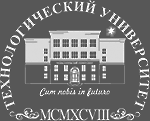 ТЕХНОЛОГИЧЕСКИЙ УНИВЕРСИТЕТРезультаты Международной Открытой Олимпиады 
Технологического университета 2020 г.12 апреля 2020 годаРусский языкНоминация «Таланты России»10 класс, 1 курс СПО,11 класс, 2 курс СПОРешением  заседания  предметного  жюри  по  русскому языку (протокол № 3 от 16 апреля 2020 г.) согласно п.п.7.3, 7.6 «Положения о проведении Международной Открытой Олимпиады ГБОУ ВО МО «Технологический университет» группы участников 10 и 11 кл. объединены.Как найти себя в списке: фамилии расположены в порядке убывания набранной суммы баллов; фамилии участников, набравших одинаковую сумму баллов, расположены в алфавитном порядке.№п/пСтатусФИОУчреждениеГородБаллы(max 100)ПобедительСтаровойтова Дарья ДмитриевнаМБОУ «СОШ № 44»Красноярск97ПризёрII местоДемченкова Мария АлександровнаМБОУ «СОШ № 4 им. А.Б. Михайлова»Вязьма91ПризёрIII местоКузакова Анастасия АлексеевнаМАОУ КУГ № 1 «Универс»Красноярск87ПризёрIII местоСерикова Ксения СергеевнаМАОУ «СОШ № 65»Тюмень87ПризёрIV местоОгрызкова Анастасия Истринский профессиональный колледж  ГГТУИстра79УчастникМизюк Николай ВитальевичМОУ «Лицей»Дедовск77УчастникИванова Яна ОлеговнаМБОУ Лицей «Развитие»Псков73УчастникЛаричева Марина МаксимовнаМБОУ «СОШ № 10»Обнинск73УчастникСудакова Полина КонстантиновнаМБОУ «СОШ № 16»Сергиев Посад71УчастникКостина Екатерина АлексеевнаМБОУ «СОШ № 16»Сергиев Посад65УчастникЧиров Глеб ИвановичМБОУ «СОШ № 47»Краснодар63УчастникЯрославлева Александра ПавловнаМБОУ «СОШ № 16»Сергиев Посад53УчастникФомин Леонид АндреевичМБОУ «СОШ № 16»Сергиев Посад34УчастникМетелькова Дарья АлександровнаМБОУ «Нарофоминская СОШ № 5 с УИОП»Наро-Фоминск14